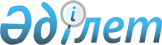 "Мемлекеттік органдардың нашақорлыққа және есірткі бизнесіне қарсы іс-қимылға бағытталған қызметін үйлестіру жөніндегі ведомствоаралық штаб құру туралы" Қазақстан Республикасы Премьер-Министрінің 2011 жылғы 15 қыркүйектегі № 129-ө өкіміне өзгерістер енгізу туралыҚазақстан Республикасы Премьер-Министрінің 2012 жылғы 8 мамырдағы 93-ө Өкімі

      «Мемлекеттік органдардың нашақорлыққа және есірткі бизнесіне қарсы іс-қимылға бағытталған қызметін үйлестіру жөніндегі ведомствоаралық штаб құру туралы» Қазақстан Республикасы Премьер-Министрінің 2011 жылғы 15 қыркүйектегі № 129-ө өкіміне мынадай өзгерістер енгізілсін:



      Мемлекеттік органдардың нашақорлыққа және есірткі бизнесіне қарсы іс-қимылға бағытталған қызметін үйлестіру жөніндегі ведомствоаралық штаб құрамына мыналар енгізілсін:Әмрин                     – Қазақстан Республикасы Ұлттық қауіпсіздік

Ғұсман Кәрімұлы             комитеті төрағасының орынбасары (келісім

                            бойынша)Омаров                    - Қазақстан Республикасы Спорт және дене

Мұрат Ескелдіұлы            шынықтыру істері агенттігі төрағасының

                            орынбасарыҚырықбаев                 - Қазақстан Республикасының Мәдениет және

Арман Оразбайұлы            ақпарат вице-министрі Ержанов                   - Қазақстан Республикасы Қаржы министрлігі

Аманияз Қасымұлы            Кедендік бақылау комитеті төрағасының

                            орынбасары Дәндібаев                 - Қазақстан Республикасы Қорғаныс

Тимур Тұрарұлы              министрлігі Әскери полиция бас

                            басқармасының бастығы;

      көрсетілген құрамнан Өсер Елеусізұлы Мизанбаев, Ғазиз Тұрысбекұлы Телебаев, Жарқынбек Қожанұлы Оспанов, Нұрай Нұрғожаұлы Оразов, Абзал Балықбайұлы Кәрімов шығарылсын.      Премьер-Министр                                  К. Мәсімов
					© 2012. Қазақстан Республикасы Әділет министрлігінің «Қазақстан Республикасының Заңнама және құқықтық ақпарат институты» ШЖҚ РМК
				